                     																										NO. 35JOURNALOF THESENATEOF THESTATE OF SOUTH CAROLINAREGULAR SESSION BEGINNING TUESDAY, JANUARY 12, 2021_________WEDNESDAY, MARCH 10, 2021Wednesday, March 10, 2021(Statewide Session)Indicates Matter StrickenIndicates New Matter	The Senate assembled at 1:00 P.M., the hour to which it stood adjourned, and was called to order by the PRESIDENT.	A quorum being present, the proceedings were opened with a devotion by the Chaplain as follows:Isaiah 61:10	The prophet Isaiah declares:	“I delight greatly in the Lord, my soul rejoices in my God.”	Let us pray:  Your blessings upon us all are indeed so incredibly great, O God.  We are humbled by them at every turn.  And here in South Carolina, this State we love and are honored to serve, we find blessings in abundance.  The people of this State themselves, the heritage that is so much a part of our lives, the hope we all have of an unfailingly bright future: every aspect of life here leads us all to give you praise, dear Lord.  Moreover, it all increases the responsibilities which are ever on the shoulders of all who serve You here in this Senate -- these Senators themselves, each staff member, all the support workers who labor behind the scenes.  We are thankful for them all, and we ask Your richest blessings upon each one.  In Your name we humbly pray, O Savior.  Amen. 	The PRESIDENT called for Petitions, Memorials, Presentments of Grand Juries and such like papers. Doctor of the Day	Senator CASH introduced Dr. Amanda Davis of Anderson, S.C., Doctor of the Day.Leave of Absence	At 1:05 P.M., Senator ALEXANDER requested a leave of absence for Senator LEATHERMAN for the day.Leave of Absence	At 1:33 P.M., Senator SABB requested a leave of absence for Senator MATTHEWS for the day.Leave of Absence	At 2:00 P.M., Senator GAMBRELL requested a leave of absence for Thursday, March 11, 2021.Expression of Personal Interest	Senator MARTIN rose for an Expression of Personal Interest.CO-SPONSORS ADDED	The following co-sponsors were added to the respective Bills:S. 151		Sen. FanningS. 156		Sen. McLeodS. 219		Sen. GambrellS, 360		Sen. GambrellS. 373		Sen. TurnerS. 425		Sen. McLeodS. 433		Sen. McLeodS. 506		Sen. AlexanderS. 639		Sen. FanningS. 645		Sens. Martin and GambrellCO-SPONSORS REMOVED	The following co-sponsors were removed from the respective Bills:S. 537		Sen. ShealyS. 624		Sen. GustafsonS. 639		Sen. ShealyINTRODUCTION OF BILLS AND RESOLUTIONS	The following were introduced:	S. 653	 -- Senator Allen:  A BILL TO AMEND SECTION 24-3-220, CODE OF LAWS OF SOUTH CAROLINA, 1976, RELATING TO ALLOWING INMATES TO ATTEND CERTAIN FUNERAL SERVICES AND VISIT HOSPITALIZED FAMILY MEMBERS, SO AS TO PROVIDE THIS SECTION ALSO APPLIES TO INMATES CONFINED IN A DETENTION FACILITY.l:\council\bills\gt\6050cm21.docx	Read the first time and referred to the Committee on Corrections and Penology.	S. 654	 -- Senator Campsen:  A BILL TO AMEND SECTION 46-9-110 OF THE 1976 CODE, RELATING TO CIRCUMSTANCES IN WHICH LOCAL ORDINANCES ARE VOID, TO PROVIDE THAT A UNIT OF LOCAL GOVERNMENT MAY ADOPT AN ORDINANCE RESTRICTING THE USE OF CERTAIN PESTICIDE PRODUCTS.l:\s-res\gec\007loca.kmm.gec.docx	Read the first time and referred to the Committee on Agriculture and Natural Resources.	S. 655	 -- Senator Williams:  A CONCURRENT RESOLUTION TO REQUEST THE DEPARTMENT OF TRANSPORTATION NAME THE PORTION OF GRANT ROAD IN FLORENCE COUNTY FROM ITS INTERSECTION WITH EAST SEVEN MILE ROAD TO ITS INTERSECTION WITH BASSWOOD ROAD "JUDGE TAFT GUILE, JR. ROAD" AND ERECT APPROPRIATE MARKERS OR SIGNS ALONG THIS PORTION OF HIGHWAY CONTAINING THESE WORDS.l:\council\bills\gt\6052cm21.docx	The Concurrent Resolution was introduced and referred to the Committee on Transportation.	S. 656	 -- Senator Alexander:  A SENATE RESOLUTION TO CONGRATULATE NEAL ALEXANDER FOR HIS INDUCTION INTO THE NORTH CAROLINA LIONS HALL OF FAME.l:\s-res\tca\033neal.kmm.tca.docx	The Senate Resolution was adopted.	H. 3024	 -- Reps. Henegan, Robinson, Thigpen, Pendarvis, Yow, Bryant, D. C. Moss, Matthews, Brawley and Stavrinakis:  A BILL TO AMEND THE CODE OF LAWS OF SOUTH CAROLINA, 1976, BY ADDING SECTION 40-7-355 SO AS TO AUTHORIZE THE STATE BOARD OF BARBER EXAMINERS TO ISSUE MOBILE BARBERSHOP PERMITS, TO ESTABLISH PERMIT REQUIREMENTS, AND TO FURTHER PROVIDE FOR THE REGULATION OF MOBILE BARBERSHOPS.	Read the first time and referred to the Committee on Labor, Commerce and Industry.	H. 3211	 -- Reps. Bernstein, Collins and Kimmons:  A BILL TO AMEND SECTION 63-1-50, AS AMENDED, CODE OF LAWS OF SOUTH CAROLINA, 1976, RELATING TO THE JOINT CITIZENS AND LEGISLATIVE COMMITTEE ON CHILDREN, SO AS TO REAUTHORIZE THE COMMITTEE THROUGH DECEMBER 31, 2030.	Read the first time and referred to the Committee on Family and Veterans' Services.	H. 3225	 -- Reps. Garvin, Robinson, Thigpen, Cobb-Hunter, Matthews, K. O. Johnson, Brawley and Hill:  A BILL TO AMEND THE CODE OF LAWS OF SOUTH CAROLINA, 1976, TO ENACT THE "SOUTH CAROLINA DIGNITY IN PREGNANCY AND CHILDBIRTH ACT" BY ADDING CHAPTER 42 TO TITLE 44 SO AS TO REQUIRE PERINATAL HEALTH CARE PROVIDERS TO IMPLEMENT AN EVIDENCE-BASED IMPLICIT BIAS PROGRAM TO TRAIN HEALTH CARE STAFF, TO ESTABLISH REQUIREMENTS FOR THE PROGRAM, AND FOR OTHER PURPOSES.	Read the first time and referred to the Committee on Medical Affairs.	H. 3605	 -- Rep. White:  A BILL TO AMEND THE CODE OF LAWS OF SOUTH CAROLINA, 1976, BY REPEALING SECTION 11-11-90 RELATING TO MEETINGS OF APPROPRIATION COMMITTEES.	Read the first time and referred to the Committee on Finance.	H. 3821	 -- Reps. W. Newton and Herbkersman:  A BILL TO AMEND THE CODE OF LAWS OF SOUTH CAROLINA, 1976, BY ADDING ARTICLE 6 TO CHAPTER 5, TITLE 63 SO AS TO ENACT THE "SOUTH CAROLINA UNIFORM TRANSFERS TO MINORS ACT"; TO PROVIDE FOR THE UNIFORM MANNER IN WHICH AND PROCEDURES AND REQUIREMENTS UNDER WHICH TRANSFERS OF CUSTODIAL PROPERTY MAY BE MADE FOR THE BENEFIT OF A MINOR; AND TO REPEAL ARTICLE 5 OF CHAPTER 5, TITLE 63 RELATING TO THE "SOUTH CAROLINA UNIFORM GIFTS TO MINORS ACT".	Read the first time and referred to the Committee on Judiciary.	H. 3907	 -- Rep. McKnight:  A CONCURRENT RESOLUTION TO REQUEST THE DEPARTMENT OF TRANSPORTATION NAME THE PORTION OF HEMMINGWAY HIGHWAY IN WILLIAMSBURG COUNTY FROM ITS INTERSECTION WITH WILD TURKEY ROAD TO ITS INTERSECTION WITH HENRY ROAD "W.B. WILSON 'THE WORKHORSE' HIGHWAY" AND ERECT APPROPRIATE MARKERS OR SIGNS ALONG THIS PORTION OF HIGHWAY CONTAINING THESE WORDS.	The Concurrent Resolution was introduced and referred to the Committee on Transportation.REPORTS OF STANDING COMMITTEES	Senator RANKIN from the Committee on Judiciary submitted a favorable report on:	S. 28 -- Senators Hutto, K. Johnson, Climer, McLeod and Stephens:  A BILL TO AMEND SECTION 56-1-286 OF THE 1976 CODE, RELATING TO THE SUSPENSION OF A LICENSE OR PERMIT OR DENIAL OF ISSUANCE OF A LICENSE OR PERMIT TO PERSONS UNDER THE AGE OF TWENTY-ONE WHO DRIVE MOTOR VEHICLES AND HAVE A CERTAIN AMOUNT OF ALCOHOL CONCENTRATION, TO ALLOW A PERSON UNDER THE AGE OF TWENTY-ONE WHO IS SERVING A SUSPENSION OR DENIAL OF A LICENSE OR PERMIT TO ENROLL IN THE IGNITION INTERLOCK DEVICE PROGRAM; TO AMEND SECTION 56-1-385(A) OF THE 1976 CODE, RELATING TO THE REINSTATEMENT OF A PERMANENTLY REVOKED DRIVER’S LICENSE, TO LIMIT ITS APPLICATION TO OFFENSES OCCURRING PRIOR TO OCTOBER 1, 2014; TO AMEND SECTION 56-1-400 OF THE 1976 CODE, RELATING TO THE SURRENDER OF A LICENSE AND ENDORSING SUSPENSION AND IGNITION INTERLOCK DEVICE ON A LICENSE, TO REMOVE THE REQUIREMENT THAT A PERSON SEEKING TO HAVE A LICENSE ISSUED MUST FIRST PROVIDE PROOF THAT ANY FINE OWED HAS BEEN PAID, AND TO INCLUDE A REFERENCE TO THE HABITUAL OFFENDER STATUTE; TO AMEND SECTION 56-1-1090(A) OF THE 1976 CODE, RELATING TO REQUESTS FOR RESTORATION OF THE PRIVILEGE TO OPERATE A MOTOR VEHICLE, TO ALLOW A PERSON CLASSIFIED AS A HABITUAL OFFENDER TO OBTAIN A DRIVER’S LICENSE WITH AN INTERLOCK RESTRICTION IF HE PARTICIPATES IN THE IGNITION INTERLOCK DEVICE PROGRAM; TO AMEND SECTION 56-1-1320(A) OF THE 1976 CODE, RELATING TO PROVISIONAL DRIVERS’ LICENSES, TO ELIMINATE PROVISIONAL LICENSES FOR FIRST OFFENSE DRIVING UNDER THE INFLUENCE UNLESS THE OFFENSE OCCURRED PRIOR TO THE EFFECTIVE DATE OF THIS ACT; TO AMEND SECTION 56-1-1340 OF THE 1976 CODE, RELATING TO THE ISSUANCE OF LICENSES AND CONVICTIONS TO BE RECORDED, TO CONFORM INTERNAL STATUTORY REFERENCES; TO AMEND SECTION 56-5-2941 OF THE 1976 CODE, RELATING TO IGNITION INTERLOCK DEVICES, TO INCLUDE A REFERENCE TO THE HABITUAL OFFENDER STATUTE, REMOVE EXCEPTIONS TO IGNITION INTERLOCK DEVICES FOR OFFENDERS WHO ARE NONRESIDENTS AND FIRST-TIME OFFENDERS OF DRIVING UNDER THE INFLUENCE WHO DID NOT REFUSE TO SUBMIT TO CHEMICAL TESTS AND HAD AN ALCOHOL CONCENTRATION OF FIFTEEN ONE-HUNDREDTHS OF ONE PERCENT OR MORE, REQUIRE DEVICE MANUFACTURERS PAY CERTIFICATION FEES ASSOCIATED WITH IGNITION INTERLOCK DEVICES, PERMIT THOSE DRIVERS WITH PERMANENTLY REVOKED LICENSES AFTER OCTOBER 2014 TO SEEK RELIEF AFTER FIVE YEARS, AND MAKE THE RECORDS OF THE IGNITION INTERLOCK DEVICES THE RECORDS OF THE DEPARTMENT OF PROBATION, PAROLE AND PARDON SERVICES; TO AMEND SECTION 56-5-2951 OF THE 1976 CODE, RELATING TO TEMPORARY ALCOHOL LICENSES, TO REQUIRE AN IGNITION INTERLOCK DEVICE RESTRICTION ON A TEMPORARY ALCOHOL LICENSE AND TO DELETE PROVISIONS RELATING TO ROUTE-RESTRICTED LICENSES; AND TO AMEND SECTION 56-5-2990 OF THE 1976 CODE, RELATING TO SUSPENSION OF A CONVICTED PERSON’S DRIVER’S LICENSE AND THE PERIOD OF SUSPENSION, TO REQUIRE AN IGNITION INTERLOCK DEVICE IF A FIRST-TIME OFFENDER OF DRIVING UNDER THE INFLUENCE SEEKS TO END A SUSPENSION.	Ordered for consideration tomorrow.	Senator RANKIN from the Committee on Judiciary submitted a favorable with amendment report on:	S. 94 -- Senators Malloy and Adams:  A BILL TO AMEND SECTION 42-1-160 OF THE 1976 CODE, RELATING TO INJURY AND PERSONAL INJURY IN WORKERS’ COMPENSATION, TO PROVIDE THAT A LIMITATION ON STRESS, MENTAL INJURIES, AND MENTAL ILLNESS FOR WORKERS’ COMPENSATION DOES NOT APPLY TO A FIRST RESPONDER DIAGNOSED WITH POST-TRAUMATIC STRESS DISORDER, AND TO DEFINE NECESSARY TERMS.	Ordered for consideration tomorrow.	Senator SHEALY from the Committee on Family and Veterans' Services submitted a favorable report on:	S. 229 -- Senators Shealy, McLeod, Hutto, Jackson, McElveen and Matthews:  A BILL TO ENACT THE “SOUTH CAROLINA CHILD ABUSE RESPONSE PROTOCOL ACT”; TO AMEND CHAPTER 11, TITLE 63 OF THE 1976 CODE, RELATING TO CHILDREN’S SERVICES AGENCIES, BY ADDING ARTICLE 24, TO REQUIRE THAT MULTIDISCIPLINARY TEAMS INVOLVED IN CHILD ABUSE INVESTIGATION AND PROSECUTION FOLLOW CERTAIN CHILD ABUSE RESPONSE PROTOCOL, TO PROVIDE FOR THE ESTABLISHMENT OF AN ADVISORY COMMITTEE TO REVIEW AND UPDATE THE PROTOCOL, AND FOR OTHER PURPOSES; AND TO AMEND SECTION 63-11-310(B)(1), (C), AND (D) OF THE 1976 CODE, RELATING TO CHILDREN’S ADVOCACY CENTERS, TO REQUIRE CHILDREN’S ADVOCACY CENTERS TO HOLD CERTAIN ACCREDITATION STATUS OR BE ACTIVELY PURSUING ACCREDITATION, AND FOR OTHER PURPOSES.	Ordered for consideration tomorrow.	Senator HEMBREE from the Committee on Education submitted a favorable report on:	S. 241 -- Senator Young:  A BILL TO AMEND SECTION 59-112-50(C) OF THE 1976 CODE, RELATING TO THE DEFINITION OF “COVERED INDIVIDUAL” FOR THE PURPOSES OF TUITION RATES FOR MILITARY PERSONNEL AND THEIR DEPENDENTS, TO ELIMINATE THE REQUIREMENT THAT A VETERAN OR DEPENDENT ENROLL IN A PUBLIC INSTITUTION OF HIGHER EDUCATION WITHIN THREE YEAR’S OF THE VETERAN’S DISCHARGE IN ORDER TO RECEIVE EDUCATIONAL ASSISTANCE.	Ordered for consideration tomorrow.	Senator SHEALY from the Committee on Family and Veterans' Services submitted a favorable with amendment report on:	S. 243 -- Senator Young:  A BILL TO AMEND SECTION 63-7-940(A) OF THE 1976 CODE, RELATING TO AUTHORIZED USES OF UNFOUNDED CHILD ABUSE AND NEGLECT REPORTS, TO AUTHORIZE THE RELEASE OF INFORMATION ABOUT CHILD FATALITIES OR NEAR FATALITIES; TO AMEND SECTION 63-7-1990(H) OF THE 1976 CODE, RELATING TO THE CONFIDENTIALITY AND RELEASE OF CHILD ABUSE AND NEGLECT RECORDS, TO AUTHORIZE THE RELEASE OF INFORMATION ABOUT CHILD FATALITIES OR NEAR FATALITIES; AND TO DEFINE NECESSARY TERMS.	Ordered for consideration tomorrow.	Senator SHEALY from the Committee on Family and Veterans' Services submitted a favorable with amendment report on:	S. 425 -- Senators Alexander and McLeod:  A BILL TO AMEND ARTICLE 1, CHAPTER 35, TITLE 43 OF THE 1976 CODE, RELATING TO DUTIES AND PROCEDURES OF INVESTIGATIVE ENTITIES CONCERNING ADULT PROTECTION, BY ADDING SECTION 43-35-87, TO AUTHORIZE BANKING INSTITUTIONS TO DECLINE CERTAIN FINANCIAL TRANSACTION REQUESTS IN CASES OF THE SUSPECTED FINANCIAL EXPLOITATION OF A VULNERABLE ADULT, AND TO DEFINE NECESSARY TERMS.	Ordered for consideration tomorrow.	Senator RANKIN from the Committee on Judiciary submitted a favorable with amendment report on:	S. 456 -- Senator Alexander:  A BILL TO AMEND ARTICLE 1, CHAPTER 3, TITLE 23 OF THE 1976 CODE, RELATING TO THE SOUTH CAROLINA LAW ENFORCEMENT DIVISION, BY ADDING SECTION 23-3-90, TO PROVIDE THAT AN AGENCY AUTHORIZED TO REQUEST A STATE FINGERPRINT BACKGROUND CHECK MAY REQUEST A FEDERAL FINGERPRINT BACKGROUND CHECK, TO PROVIDE THAT THE SOUTH CAROLINA LAW ENFORCEMENT DIVISION, UPON REQUEST, MAY SUBMIT THE FINGERPRINTS COLLECTED BY AGENCIES AND INFORMATION RELATED TO THOSE PRINTS TO THE FEDERAL BUREAU OF INVESTIGATION’S NEXT GENERATION IDENTIFICATION PROGRAM, TO PROVIDE THAT THE SOUTH CAROLINA LAW ENFORCEMENT DIVISION AND THE FEDERAL BUREAU OF INVESTIGATION MAY RETAIN COLLECTED FINGERPRINTS AND SEARCH ANY RETAINED FINGERPRINTS AT A LATER DATE PURSUANT TO AN APPROPRIATE INQUIRY, AND TO PROVIDE THAT THE SOUTH CAROLINA LAW ENFORCEMENT DIVISION MAY CHARGE A REASONABLE FEE FOR THE COLLECTION AND RETENTION OF FINGERPRINTS.	Ordered for consideration tomorrow.	Senator RANKIN from the Committee on Judiciary submitted a favorable report on:	S. 472 -- Senators Rankin and Hutto:  A BILL TO ENACT THE “RESPONSIBLE ALCOHOL SERVER TRAINING ACT”; TO AMEND TITLE 61 OF THE 1976 CODE, RELATING TO ALCOHOL AND ALCOHOLIC BEVERAGES, BY ADDING CHAPTER 3, TO PROVIDE FOR THE ESTABLISHMENT, IMPLEMENTATION, AND ENFORCEMENT OF A MANDATORY ALCOHOL SERVER TRAINING AND EDUCATION PROGRAM, TO REQUIRE SERVERS OF ALCOHOLIC BEVERAGES FOR ON-PREMISES CONSUMPTION IN LICENSED OR PERMITTED BUSINESSES TO OBTAIN ALCOHOL SERVER CERTIFICATES, TO PROVIDE GUIDANCE FOR THE CURRICULA OF THE TRAINING PROGRAMS, TO PROVIDE FOR THE DEPARTMENT OF REVENUE TO BE RESPONSIBLE FOR APPROVAL OF THE TRAINING PROGRAMS AND IMPLEMENTATION OF THE ALCOHOL SERVER CERTIFICATES, TO REQUIRE FEES FROM PROVIDERS OF TRAINING PROGRAMS AND FROM APPLICANTS FOR ALCOHOL SERVER CERTIFICATES TO COVER THE COSTS OF THE MANDATORY TRAINING AND ENFORCEMENT, TO REQUIRE COORDINATION AMONG THE DEPARTMENT OF REVENUE, THE STATE LAW ENFORCEMENT DIVISION, AND OTHER STATE AND LOCAL AGENCIES FOR THE IMPLEMENTATION AND ENFORCEMENT OF THESE PROVISIONS, AND TO PROVIDE FOR FINES AND PENALTIES FOR VIOLATIONS OF THESE PROVISIONS; TO AMEND SECTION 61-2-60 OF THE 1976 CODE, RELATING TO THE PROMULGATION OF REGULATIONS, TO AUTHORIZE THE DEPARTMENT OF REVENUE TO PROMULGATE REGULATIONS GOVERNING THE DEVELOPMENT, IMPLEMENTATION, EDUCATION, AND ENFORCEMENT OF RESPONSIBLE ALCOHOL SERVER TRAINING PROVISIONS; AND TO AMEND SECTION 61-4-50, SECTION 61-4-90(A), SECTION 61-4-580, SECTION 61-6-2220, SECTION 61-6-4070(A), AND SECTION 61-6-4080 OF THE 1976 CODE, ALL RELATING TO THE UNLAWFUL SALE OF ALCOHOL, TO PROVIDE FOR FINES AND PENALTIES FOR VIOLATIONS OF CERTAIN PROVISIONS.	Ordered for consideration tomorrow.	Senator HEMBREE from the Committee on Education submitted a favorable with amendment report on:	S. 607 -- Senators Hembree and Hutto:  A BILL TO AMEND SECTION 59-40-75, CODE OF LAWS OF SOUTH CAROLINA, 1976, RELATING TO THE REMOVAL OF CHARTER SCHOOL DISTRICT BOARD MEMBERS FOR CAUSE OR DUE TO INCAPACITY, SO AS TO REVISE THE BASES FOR REMOVAL, TO PROVIDE RESULTING MEMBERSHIP VACANCIES MUST BE FILLED PURSUANT TO CERTAIN BYLAWS OF THE CHARTER SCHOOL, AND TO REMOVE THE SOUTH CAROLINA CHARTER SCHOOL DISTRICT FROM THESE PROVISIONS.	Ordered for consideration tomorrow.	Senator VERDIN from the Committee on Medical Affairs submitted a favorable with amendment report on:	S. 628 -- Senator Davis:  A BILL TO ENACT THE “PHARMACY ACCESS ACT”; TO AMEND CHAPTER 43, TITLE 40 OF THE 1976 CODE, RELATING TO THE SOUTH CAROLINA PHARMACY PRACTICE ACT, BY ADDING SECTIONS 40-43-210 THROUGH 40-43-280, TO PROVIDE THAT THE SOUTH CAROLINA PHARMACY PRACTICE ACT DOES NOT CREATE A DUTY OF CARE FOR A PERSON WHO PRESCRIBES OR DISPENSES A SELF-ADMINISTERED HORMONAL CONTRACEPTIVE OR ADMINISTERS AN INJECTABLE HORMONAL CONTRACEPTIVE, TO PROVIDE THAT CERTAIN PHARMACISTS MAY DISPENSE A SELF-ADMINISTERED HORMONAL CONTRACEPTIVE OR ADMINISTER AN INJECTABLE HORMONAL CONTRACEPTIVE PURSUANT TO A STANDING PRESCRIPTION DRUG ORDER, TO PROVIDE A JOINT PROTOCOL FOR DISPENSING A SELF-ADMINISTERED HORMONAL CONTRACEPTIVE OR ADMINISTERING AN INJECTABLE HORMONAL CONTRACEPTIVE WITHOUT A PATIENT-SPECIFIC WRITTEN ORDER, TO REQUIRE CONTINUING EDUCATION FOR A PHARMACIST DISPENSING A SELF-ADMINISTERED HORMONAL CONTRACEPTIVE OR ADMINISTERING AN INJECTABLE HORMONAL CONTRACEPTIVE, TO IMPOSE REQUIREMENTS ON A PHARMACIST WHO DISPENSES A SELF-ADMINISTERED HORMONAL CONTRACEPTIVE OR ADMINISTERS AN INJECTABLE HORMONAL CONTRACEPTIVE, TO PROVIDE THAT A PRESCRIBER WHO ISSUES A STANDING PRESCRIPTION DRUG ORDER FOR A SELF-ADMINISTERED HORMONAL CONTRACEPTIVE OR INJECTABLE HORMONAL CONTRACEPTIVE IS NOT LIABLE FOR ANY CIVIL DAMAGES FOR ACTS OR OMISSIONS RESULTING FROM THE DISPENSING OR ADMINISTERING OF THE CONTRACEPTIVE, AND TO PROVIDE THAT THE SOUTH CAROLINA PHARMACY PRACTICE ACT SHALL NOT BE CONSTRUED TO REQUIRE A PHARMACIST TO DISPENSE, ADMINISTER, INJECT, OR OTHERWISE PROVIDE HORMONAL CONTRACEPTIVES; AND TO AMEND ARTICLE 1, CHAPTER 6, TITLE 44 OF THE 1976 CODE, RELATING TO THE DEPARTMENT OF HEALTH AND HUMAN SERVICES, BY ADDING SECTION 44-6-115, TO PROVIDE FOR PHARMACIST SERVICES COVERED UNDER MEDICAID; AND TO DEFINE NECESSARY TERMS.	Ordered for consideration tomorrow.	Senator SHEALY from the Committee on Family and Veterans' Services submitted a favorable with amendment report on:	S. 631 -- Senator Talley:  A BILL TO ENACT THE “SOUTH CAROLINA ELECTRONIC NOTARY PUBLIC ACT”; TO AMEND TITLE 26 OF THE 1976 CODE, RELATING TO NOTARIES PUBLIC AND ACKNOWLEDGEMENTS, BY ADDING CHAPTER 2, TO PROVIDE FOR PROCEDURES AND TRAINING REQUIREMENTS, TO PROVIDE FOR ACTS THAT MAY BE PERFORMED, RESTRICTIONS ON THOSE ACTS, AND REQUIREMENTS TO COMPLETE THOSE ACTS, TO ESTABLISH MAXIMUM FEES, TO ESTABLISH PROCEDURES FOR ELECTRONIC NOTARIES PUBLIC, TO PROVIDE THAT THE SECRETARY OF STATE MAY PROMULGATE REGULATIONS, TO PROVIDE FOR THE TERMINATION OF ELECTRONIC NOTARIES PUBLIC, TO PROVIDE A PENALTY, TO PROVIDE REQUIREMENTS TO CERTIFY AUTHENTICITY, AND TO DEFINE NECESSARY TERMS.	Ordered for consideration tomorrow.Appointments Reported	Senator RANKIN from the Committee on Judiciary submitted a favorable report on:Statewide AppointmentInitial Appointment, Director of Department of Public Safety, with the term to commence February 1, 2020, and to expire February 1, 2024Director:Robert G. Woods, IV, 503 Varsity Court, Chapin, SC 29036-7362 VICE Leroy SmithReceived as information.Senator SHEALY from the Committee on Family and Veterans' Services submitted a favorable report on:Statewide AppointmentReappointment, South Carolina Commission for the Blind, with the term to commence December 16, 2018, and to expire December 16, 20224th Congressional District:Mary S. Sonksen, 102 Edgebrook Ct., Spartanburg, SC 29302Received as information.Message from the HouseColumbia, S.C., March 10, 2021Mr. President and Senators:	The House respectfully informs your Honorable Body that it concurs in the amendments proposed by the Senate to:	H. 3608 -- Reps. Lucas, G.M. Smith, Allison, Whitmire and McGarry:  A JOINT RESOLUTION TO ADDRESS A FUNDING SHORTFALL FOR THE PUBLIC CHARTER SCHOOL DISTRICT AS A RESULT OF THE GENERAL ASSEMBLY ENACTING ACT 135 OF 2020 DUE TO FINANCIAL UNCERTAINTIES CAUSED BY THE COVID-19 VIRUS, BY APPROPRIATING NINE MILLION DOLLARS TO THE DEPARTMENT OF EDUCATION FOR DISTRIBUTION TO THE PUBLIC CHARTER SCHOOL DISTRICT FOR PER PUPIL FUNDING FOR THE 2020-2021 SCHOOL YEAR.and has ordered the Joint Resolution enrolled for Ratification.Very respectfully,Speaker of the House	Received as information.Message from the HouseColumbia, S.C., March 10, 2021Mr. President and Senators:	The House respectfully informs your Honorable Body that it concurs in the amendments proposed by the Senate to:	H. 3609 -- Reps. Lucas, G.M. Smith, Allison, Whitmire, Huggins, Ballentine, Wooten, Calhoon, McGarry, M.M. Smith, Yow, Jefferson, R. Williams, Wheeler, K.O. Johnson, Haddon, Magnuson, Morgan, Henegan, B. Newton, Anderson, Govan, Murray, Davis, Hixon, Taylor, Oremus, Blackwell, W. Newton, Herbkersman, Bradley and Weeks:  A JOINT RESOLUTION TO RESTORE TEACHER STEP INCREASES THAT WERE SUSPENDED BY ACT 135 OF 2020 DUE TO FINANCIAL UNCERTAINTIES CAUSED BY THE COVID-19 VIRUS, BY APPROPRIATING FIFTY MILLION DOLLARS TO PROVIDE FOR TEACHER STEP INCREASES FOR THE 2020-2021 SCHOOL YEAR.and has ordered the Joint Resolution enrolled for Ratification.Very respectfully,Speaker of the House	Received as information.THE SENATE PROCEEDED TO A CALL OF THE UNCONTESTED LOCAL AND STATEWIDE CALENDAR.SECOND READING BILL	S. 648 -- Senator K. Johnson:  A BILL TO CONSOLIDATE CLARENDON COUNTY SCHOOL DISTRICT NO. 2 AND CLARENDON COUNTY SCHOOL DISTRICT NO. 4 INTO ONE SCHOOL DISTRICT TO BE KNOWN AS THE CLARENDON COUNTY SCHOOL DISTRICT; TO ABOLISH CLARENDON COUNTY SCHOOL DISTRICT NO. 2 AND CLARENDON COUNTY SCHOOL DISTRICT NO. 4 ON JULY 1, 2022; TO PROVIDE THAT THE CLARENDON COUNTY SCHOOL DISTRICT MUST BE GOVERNED BY A BOARD OF TRUSTEES CONSISTING OF NINE MEMBERS, WHICH INITIALLY MUST BE APPOINTED BY THE CLARENDON COUNTY LEGISLATIVE DELEGATION, AND TO PROVIDE THAT, BEGINNING IN 2024, EACH OF THE NINE MEMBERS OF THE BOARD OF TRUSTEES MUST BE ELECTED FROM A SEPARATE  SINGLE-MEMBER ELECTION DISTRICT; TO PROVIDE THAT THE MEMBERS OF THE CLARENDON COUNTY SCHOOL DISTRICT BOARD OF TRUSTEES MUST BE ELECTED IN NONPARTISAN ELECTIONS CONDUCTED AT THE SAME TIME AS THE 2024 GENERAL ELECTION AND EVERY FOUR YEARS THEREAFTER, EXCEPT AS PROVIDED TO STAGGER THE MEMBERS’ TERMS; TO ESTABLISH THE BOARD’S POWERS, DUTIES, AND RESPONSIBILITIES; TO PROVIDE THAT THE DISTRICT SUPERINTENDENT IS THE CHIEF OPERATING OFFICER OF THE DISTRICT, IS RESPONSIBLE TO THE BOARD FOR THE PROPER ADMINISTRATION OF ALL AFFAIRS OF THE DISTRICT, AND IS SUBJECT TO ALL OTHER PROVISIONS OF LAW RELATING TO HIS DUTIES; TO INCLUDE INTERIM MILLAGE PROVISIONS FOR YEARS 2022 AND 2023; AND TO PROVIDE THAT, BEGINNING IN 2024, THE CLARENDON COUNTY SCHOOL DISTRICT SHALL HAVE TOTAL FISCAL AUTONOMY.	On motion of Senator K. JOHNSON.READ THE THIRD TIMESENT TO THE HOUSE	The following Bills were read the third time and ordered sent to the House of Representatives:	S. 82 -- Senator Malloy:  A BILL TO AMEND SECTION 15-78-120 OF THE 1976 CODE, RELATING TO LIMITATIONS ON LIABILITY, TO INCREASE THE LIMITS FROM A LOSS TO ONE PERSON ARISING FROM A SINGLE OCCURRENCE FROM THREE HUNDRED THOUSAND DOLLARS TO FIVE HUNDRED THOUSAND DOLLARS, TO INCREASE THE TOTAL LIMITS FROM A LOSS ARISING OUT OF A SINGLE OCCURRENCE FROM SIX HUNDRED THOUSAND DOLLARS TO ONE MILLION DOLLARS, AND TO PROVIDE THAT A PARTY WHO FILES AN OFFER OF JUDGMENT THAT IS NOT ACCEPTED, SHALL BE ALLOWED TO RECOVER FROM THE OFFEREE, AS PROVIDED FOR IN SECTION 15-35-400(B), REGARDLESS OF WHETHER THE TOTAL OF ADMINISTRATIVE, FILING, OR OTHER COURT COSTS, AND EIGHT PERCENT INTEREST ON THE AMOUNT OF THE VERDICT OR AWARD FROM THE DATE OF THE OFFER, COMBINED WITH THE VERDICT OR AWARD, EXCEEDS THE LIABILITY LIMITS SPECIFIED IN THIS SECTION.	S. 545 -- Senator Goldfinch:  A BILL TO AMEND SECTION 50-13-675, CODE OF LAWS OF SOUTH CAROLINA, 1976, RELATING TO NONGAME FISHING DEVICES PERMITTED IN CERTAIN BODIES OF WATER, SO AS TO ALLOW FOR THE USE OF SET HOOKS WITHIN A CERTAIN PORTION OF THE SANTEE RIVER.	S. 571 -- Senators Shealy, Hutto and Senn:  A BILL TO AMEND ARTICLE 3, CHAPTER 53, TITLE 44 OF THE 1976 CODE, RELATING TO NARCOTICS AND CONTROLLED SUBSTANCES, BY ADDING SECTION 44-53-361, TO REQUIRE PRESCRIBERS TO OFFER A PRESCRIPTION FOR NALOXONE TO A PATIENT UNDER CERTAIN CIRCUMSTANCES, AND FOR OTHER PURPOSES.ORDERED ENROLLED FOR RATIFICATION 	The following Bill was read the third time and, having received three readings in both Houses, it was ordered that the titles be changed to that of Acts and enrolled for Ratification:	H. 3691 -- Rep. Murphy:  A BILL TO ADOPT REVISED CODE VOLUMES 1A AND 14A OF THE CODE OF LAWS OF SOUTH CAROLINA, 1976, TO THE EXTENT OF THEIR CONTENTS, AS THE ONLY GENERAL PERMANENT STATUTORY LAW OF THE STATE AS OF JANUARY 1, 2021.CARRIED OVER	S. 475 -- Senators Rankin, Grooms, Williams, Scott, Hembree, McElveen, Senn, Talley, Adams, Harpootlian, Hutto, Goldfinch, Matthews and Gambrell:  A JOINT RESOLUTION TO REQUIRE NEXTERA ENERGY, INC. TO PROVIDE CERTAIN DOCUMENTS RELATED TO THE PUBLIC SERVICE AUTHORITY TO THE SPEAKER OF THE HOUSE OF REPRESENTATIVES, THE PRESIDENT OF THE SENATE, THE CHAIRMAN OF THE SENATE FINANCE COMMITTEE, THE CHAIRMAN OF THE HOUSE WAYS AND MEANS COMMITTEE, THE CHAIRMAN OF THE SENATE JUDICIARY COMMITTEE AND THE CHAIRMAN OF THE HOUSE JUDICIARY COMMITTEE.	On motion of Senator MASSEY, the Resolution was carried over.AMENDED, CARRIED OVER	S. 227 -- Senators Shealy, McElveen and Matthews:  A BILL TO ENACT THE “MASSAGE THERAPY PRACTICE ACT”.; TO AMEND CHAPTER 30, TITLE 40 OF THE 1976 CODE, RELATING TO MASSAGE THERAPY PRACTICE, TO PROVIDE THAT IT IS IN THE INTEREST OF PUBLIC HEALTH, SAFETY, AND WELFARE TO REGULATE THE PRACTICE OF MASSAGE THERAPY. (Abbreviated Title)	The Senate proceeded to a consideration of the Bill.	Senator SENN proposed the following amendment (227R002.SP.SS),  which was adopted:	Amend the bill, as and if amended, on page 9, by striking line 8 and inserting:		/renewal fee, not to exceed two seventy-five hundred dollars;		/	Renumber sections to conform.	Amend title to conform.	Senator SENN explained the amendment.	The amendment was adopted.	On motion of Senator MARTIN, the Bill was carried over.CARRIED OVER 	S. 611 -- Education Committee:  A JOINT RESOLUTION TO APPROVE REGULATIONS OF THE COMMISSION ON HIGHER EDUCATION, RELATING TO SOUTH CAROLINA NATIONAL GUARD COLLEGE ASSISTANCE PROGRAM, DESIGNATED AS REGULATION DOCUMENT NUMBER 4970, PURSUANT TO THE PROVISIONS OF ARTICLE 1, CHAPTER 23, TITLE 1 OF THE 1976 CODE.	On motion of Senator HEMBREE, the Resolution was carried over. CARRIED OVER 	S. 617 -- Education Committee:  A JOINT RESOLUTION TO APPROVE REGULATIONS OF THE STATE BOARD OF EDUCATION, RELATING TO MINIMUM STANDARDS OF STUDENT CONDUCT AND DISCIPLINARY ENFORCEMENT PROCEDURES TO BE IMPLEMENTED BY LOCAL SCHOOL DISTRICTS, DESIGNATED AS REGULATION DOCUMENT NUMBER 4981, PURSUANT TO THE PROVISIONS OF ARTICLE 1, CHAPTER 23, TITLE 1 OF THE 1976 CODE.	On motion of Senator HEMBREE, the Resolution was carried over. CARRIED OVER 	S. 618 -- Education Committee:  A JOINT RESOLUTION TO APPROVE REGULATIONS OF THE STATE BOARD OF EDUCATION, RELATING TO CREDENTIAL CLASSIFICATION, DESIGNATED AS REGULATION DOCUMENT NUMBER 4991, PURSUANT TO THE PROVISIONS OF ARTICLE 1, CHAPTER 23, TITLE 1 OF THE 1976 CODE.	On motion of Senator HEMBREE, the Resolution was carried over. CARRIED OVER	H. 3585 -- Reps. Sandifer and Hardee:  A BILL TO AMEND THE CODE OF LAWS OF SOUTH CAROLINA, 1976, BY ADDING SECTION 38-61-80 SO AS TO PROVIDE THE PROCEDURE FOR AN INSURER TO CANCEL, NONRENEW, OR TERMINATE ALL OR SUBSTANTIALLY ALL OF AN ENTIRE LINE OR CLASS OF BUSINESS; BY ADDING SECTION 38-77-400 SO AS TO REQUIRE AN INSURER TO PROVIDE A LISTING OF UNDERWRITING RESTRICTIONS UPON THE REQUEST OF THE DIRECTOR; TO AMEND SECTION 38-13-30, RELATING TO ORDERS RESULTING FROM EXAMINATIONS, SO AS TO ALLOW THE DIRECTOR OR HIS DESIGNEE TO SERVE AN ORDER UPON THE INSURER BY ELECTRONIC MAIL; TO AMEND SECTION 38-53-110, RELATING TO FINANCIAL STATEMENT REQUIREMENTS, SO AS TO PROVIDE A DEADLINE FOR SUBMISSION; TO AMEND SECTION 38-71-340, RELATING TO REQUIRED POLICY PROVISIONS, SO AS TO ADD A TIME OF PAYMENT OF CLAIMS REQUIREMENT FOR HEALTH INSURANCE COVERAGE; TO AMEND SECTION 38-75-730, AS AMENDED, RELATING TO RESTRICTIONS ON THE CANCELLATION OF POLICIES, SO AS TO DISTINGUISH THE CANCELLATION PROVISIONS FOR WORKERS’ COMPENSATION INSURANCE POLICIES; TO AMEND SECTION 38-75-740, RELATING TO RESTRICTIONS ON THE NONRENEWAL OF POLICIES, SO AS TO REMOVE SPECIFIC DEADLINES; TO AMEND SECTION 38-75-1160, RELATING TO THE NOTICE REQUIREMENT PRIOR TO CANCELLATION OR REFUSAL TO RENEW, SO AS TO REMOVE SPECIFIC DEADLINES; AND TO AMEND SECTION 38-75-1240, RELATING TO THE PROVISIONS TO THE DIRECTOR OF UNDERWRITING RESTRICTIONS BASED UPON GEOGRAPHY, SO AS TO REQUIRE AN INSURER TO PROVIDE A LIST OF UNDERWRITING RESTRICTIONS ONLY UPON THE REQUEST OF THE DIRECTOR REGARDLESS OF GEOGRAPHY.	The Senate proceeded to a consideration of the Bill.	Senator BENNETT explained the Bill.	On motion of Senator YOUNG, the Bill was carried over.OBJECTION	H. 3587 -- Reps. Sandifer and Hardee:  A BILL TO AMEND SECTION 38-77-30, AS AMENDED, CODE OF LAWS OF SOUTH CAROLINA, 1976, RELATING TO THE DEFINITION OF “REDUCTION IN COVERAGE”, SO AS TO PROHIBIT AN INSURER FROM TREATING A CORRECTION OF A TYPOGRAPHICAL OR SCRIVENER’S ERROR AS A REDUCTION IN COVERAGE AND TO AMEND SECTION 38-77-120, RELATING TO NOTICE REQUIREMENTS FOR CANCELLATION OR THE REFUSAL TO REVIEW A POLICY, SO AS TO MAKE CONFORMING CHANGES.	Senator MALLOY objected to consideration of the Bill.COMMITTEE AMENDMENT ADOPTEDAMENDED, READ THE SECOND TIME	S. 506 -- Senators Kimbrell, Rice, Garrett, Talley, M. Johnson, Fanning, Corbin and Alexander:  A BILL TO AMEND SECTION 44-1-143 OF THE 1976 CODE, RELATING TO REQUIREMENTS FOR HOME-BASED FOOD PRODUCTION OPERATIONS, TO EXPAND THE TYPES OF NONPOTENTIALLY HAZARDOUS FOODS THAT MAY BE SOLD TO INCLUDE ALL NONPOTENTIALLY HAZARDOUS FOODS, TO ALLOW FOR DIRECT SALES TO RETAIL STORES, TO ALLOW FOR ONLINE AND MAIL ORDER DIRECT-TO-CONSUMER SALES, TO ALLOW HOME-BASED FOOD PRODUCTION OPERATORS TO PROVIDE ON THEIR LABELS AN IDENTIFICATION NUMBER PROVIDED BY THE DEPARTMENT OF HEALTH AND ENVIRONMENTAL CONTROL, AT THE OPERATOR’S REQUEST, IN LIEU OF THEIR ADDRESSES, AND TO PROVIDE PENALTIES FOR VIOLATIONS.	The Senate proceeded to a consideration of the Bill.	The Committee on Agriculture and Natural Resources proposed the following amendment (506R001.SP.JK), which was adopted:	Amend the bill, as and if amended, by striking all after the enacting words and inserting:		/SECTION	1.	Section 44-1-143 of the 1976 Code is amended to read:	“Section 44-1-143.	(A)	For the purposes of this section:		(1)	‘Home-based food production operation’ means an individual, operating out of the individual's dwelling, who prepares, processes, packages, stores, and distributes nonpotentially hazardous foods for sale directly to a person, including online and by mail order, or to retail stores, including grocery stores. ‘Home-based food production operation’ does not include preparing, processing, packaging, storing, or distributing aluminum canned goods or charcuterie boards.		(2)	‘Nonpotentially hazardous foods’ are foods candy and baked goods that are not potentially hazardous foods.		(3)	‘Person’ means an individual consumer.		(4)	‘Potentially hazardous foods’ includes:			(a)	an animal food that is raw or heat-treated; a plant food that is heat-treated or consists of raw seed sprouts; cut melons; cut leafy greens; cut tomatoes or mixtures of cut tomatoes not modified to prevent microorganism growth or toxin formation; garlic-in-oil mixtures not modified to prevent microorganism growth or toxin formation;			(b)	certain foods that are designated as Product Assessment Required (PA) because of the interaction of the pH and Aw values in these foods. Below is a table indicating the interaction of pH and Aw for control of spores in food heat-treated to destroy vegetative cells and subsequently packaged:	 	Aw values	pH values	 	 	 	4.6 or less	>4.6—5.6	>5.6	 	(1)	<0.92	non-PHF	non-PHF	non-PHF	 	(2)	>0.92—0.95	non-PHF	non-PHF	PHF	 	(3)	>0.95	non-PHF	PHF	PHF	Foods in item (2) with a pH value greater than 5.6 and foods in item (3) with a pH value greater than 4.6 are considered potentially hazardous unless a product assessment is conducted pursuant to the 2009 Federal Drug Administration Food Code.	(B)	The operator of the home-based food production operation must take all reasonable steps to protect food items intended for sale from contamination while preparing, processing, packaging, storing, and distributing the items, including, but not limited to:		(1)	maintaining direct supervision of any person, other than the operator, engaged in the processing, preparing, packaging, or handling of food intended for sale;		(2)	prohibiting all animals, including pets, from entering the area in the dwelling in which the home-based food production operation is located while food items are being prepared, processed, or packaged and prohibiting these animals from having access to or coming in contact with stored food items and food items being assembled for distribution;		(3)	prohibiting all domestic activities in the kitchen while the home-based food production operation is processing, preparing, packaging, or handling food intended for sale;		(4)	prohibiting any person who is infected with a communicable disease that can be transmitted by food, who is a carrier of organisms that can cause a communicable disease that can be transmitted by food, who has an infected wound, or who has an acute respiratory infection from processing, preparing, packaging, or handling food intended for sale by the home-based food production operation; and		(5)	ensuring that all people engaged in processing, preparing, packaging, or handling food intended for sale by the home-based food production operation are knowledgeable of and follow safe food handling practices.	(C)	Each home-based food production operation shall maintain a clean and sanitary facility to produce nonpotentially hazardous foods including, but not limited to:		(1)	department-approved water supply;		(2)	a separate storage place for ingredients used in foods intended for sale;		(3)	a properly functioning refrigeration unit;		(4)	adequate facilities, including a sink with an adequate hot water supply to meet the demand for the cleaning and sanitization of all utensils and equipment;		(5)	adequate facilities for the storage of utensils and equipment;		(6)	adequate hand washing facilities separate from the utensil and equipment cleaning facilities;		(7)	a properly functioning toilet facility;		(8)	no evidence of insect or rodent activity; and		(9)	department-approved sewage disposal, either onsite treatment or publicly provided.	(D)	All food items packaged at the operation for sale must be properly labeled. The label must comply with federal laws and regulations and must include:		(1)	the name and address of the home-based food production operation. If a home-based food production operator does not want to include his address on the label, then the department shall provide an identification number to the operator, upon the operator’s request, that can be used on the label instead;		(2)	the name of the product being sold;		(3)	the ingredients used to make the product in descending order of predominance by weight; and		(4)	a conspicuous statement printed in all capital letters and in a color that provides a clear contrast to the background that reads: ‘NOT FOR RESALE—PROCESSED AND PREPARED BY A HOME-BASED FOOD PRODUCTION OPERATION THAT IS NOT SUBJECT TO SOUTH CAROLINA'S FOOD SAFETY REGULATIONS.’	(E)	Home-based food operations only may sell, or offer to sell, food items directly to a person, including online and by mail order, or to retail stores, including grocery stores for his own use and not for resale. A home-based food operation may not sell, or offer to sell, food items at wholesale. Food produced from a home-based food production operation must not be considered to be from an approved source, as required of a retail food establishment pursuant to Regulation 61.25. Any retail stores, including grocery stores, that sell or offer to sell home-based food products must post clearly visible signage indicating that home-based food products are not subject to commercial food regulations.	(F)	A home-based food production operation is not a retail food establishment and is not subject to regulation by the department pursuant to Regulation 61.25.	(G)	The provisions of this section do not apply to an operation with net earnings of less than five fifteen hundred dollars annually but that would otherwise meet the definition of a home-based food operation provided in subsection (A)(1). 	(H)	[Deleted]. In addition to penalties provided by regulation, violations of this section shall, for a first offense, be punishable by a warning. Repeated non-minor violations may be punishable by a fine not exceeding one hundred dollars per violation.	(I)	The provisions of this section apply in the absence of a local ordinance to the contrary.”	SECTION	2.	This act takes effect upon approval by the Governor.	/	Renumber sections to conform.	Amend title to conform.	Senator KIMBRELL explained the amendment.	The amendment was adopted.	Senator MALLOY proposed the following amendment (506R002.SP.GM), which was adopted:	Amend the bill, as and if amended, by striking Section 44-1-143(H) and inserting:		/	(H)	[Deleted].		/	Renumber sections to conform.	Amend title to conform.	Senator MALLOY explained the amendment.	The amendment was adopted. 	The question being the second reading of the Bill.	The "ayes" and "nays" were demanded and taken, resulting as follows:Ayes 40; Nays 0AYESAdams	Alexander	AllenBennett	Campsen	CashClimer	Corbin	CromerDavis	Fanning	GambrellGarrett	Goldfinch	GustafsonHarpootlian	Hembree	HuttoJohnson, Kevin	Johnson, Michael	KimbrellKimpson	Loftis	MalloyMartin	Massey	McElveenMcLeod	Peeler	RiceSabb	Senn	SetzlerShealy	Stephens	TalleyTurner	Verdin	WilliamsYoungTotal--40NAYSTotal--0	There being no further amendments, the Bill, as amended, was read the second time, passed and ordered to a third reading.READ THE SECOND TIME	H. 3501 -- Reps. Collins, V.S. Moss and Jones:  A BILL TO AMEND THE CODE OF LAWS OF SOUTH CAROLINA, 1976, BY ADDING ARTICLE 147 TO CHAPTER 3, TITLE 56 SO AS TO PROVIDE THE DEPARTMENT OF MOTOR VEHICLES MAY ISSUE TWO HUNDRED FIFTY YEAR ANNIVERSARY REVOLUTIONARY WAR COMMEMORATIVE SPECIAL LICENSE PLATES.	The Senate proceeded to a consideration of the Bill.	The question being the second reading of the Bill.	The "ayes" and "nays" were demanded and taken, resulting as follows:Ayes 40; Nays 0AYESAdams	Alexander	AllenBennett	Campsen	CashClimer	Corbin	CromerDavis	Fanning	GambrellGarrett	Goldfinch	GustafsonHarpootlian	Hembree	HuttoJohnson, Kevin	Johnson, Michael	KimbrellKimpson	Loftis	MalloyMartin	Massey	McElveenMcLeod	Peeler	RiceSabb	Senn	SetzlerShealy	Stephens	TalleyTurner	Verdin	WilliamsYoungTotal--40NAYSTotal--0	The Bill was read the second time, passed and ordered to a third reading.AMENDED, READ THE SECOND TIME	H. 3900 -- Reps. G.M. Smith, Herbkersman, Howard and Weeks:  A JOINT RESOLUTION TO AUTHORIZE CERTAIN PODIATRISTS TO ADMINISTER PREMEASURED DOSES OF THE COVID-19 VACCINE.	The Senate proceeded to a consideration of the Resolution.	Senator MASSEY proposed the following amendment (3900R001.SP.ASM), which was adopted:	Amend the joint resolution, as and if amended, by striking SECTION 2 in its entirety and inserting:		/SECTION	2.	This joint resolution takes effect upon approval by the Governor and terminates on September 1, 2021.		/	Renumber sections to conform.	Amend title to conform.	Senator MASSEY explained the amendment.	The amendment was adopted. 	The question being the second reading of the Resolution.	The "ayes" and "nays" were demanded and taken, resulting as follows:Ayes 40; Nays 0AYESAdams	Alexander	AllenBennett	Campsen	CashClimer	Corbin	CromerDavis	Fanning	GambrellGarrett	Goldfinch	GustafsonHarpootlian	Hembree	HuttoJohnson, Kevin	Johnson, Michael	KimbrellKimpson	Loftis	MalloyMartin	Massey	McElveenMcLeod	Peeler	RiceSabb	Senn	SetzlerShealy	Stephens	TalleyTurner	Verdin	WilliamsYoungTotal--40NAYSTotal--0	There being no further amendments, the Resolution as amended, was read the second time, passed and ordered to a third reading.OBJECTION	S. 649 -- Fish, Game and Forestry Committee:  A JOINT RESOLUTION TO APPROVE REGULATIONS OF THE DEPARTMENT OF LABOR, LICENSING AND REGULATION-BOARD OF REGISTRATION FOR FORESTERS, RELATING TO BOARD OF REGISTRATION FOR FORESTERS, DESIGNATED AS REGULATION DOCUMENT NUMBER 5012, PURSUANT TO THE PROVISIONS OF ARTICLE 1, CHAPTER 23, TITLE 1 OF THE 1976 CODE.	Senator CAMPSEN objected to consideration of the Resolution.AMENDED, ADOPTED	H. 3785 -- Reps. J. Moore, Jefferson, Daning, Davis, Matthews and M.M. Smith:  A CONCURRENT RESOLUTION TO REQUEST THE DEPARTMENT OF TRANSPORTATION NAME THE PORTION OF OAKLEY ROAD IN BERKELEY COUNTY FROM ITS INTERSECTION WITH UNITED STATES HIGHWAY 52 TO ITS INTERSECTION WITH OLD FORT ROAD “DR. TONIA AIKEN TAYLOR MEMORIAL HIGHWAY” AND ERECT APPROPRIATE MARKERS OR SIGNS ALONG THIS PORTION OF HIGHWAY CONTAINING THESE WORDS.	The Senate proceeded tp the consideration of the Resolution.	Senator GROOMS proposed the following amendment (3785R001.KMM.LKG), which was adopted:	Amend the concurrent resolution, as and if amended, on page 1, by striking lines 14 through 18 and inserting:		/HIGHWAY 52 TO ITS INTERSECTION WITH OLD HIGHWAY 52 “DR. TONIA AIKEN TAYLOR MEMORIAL HIGHWAY” AND ERECT APPROPRIATE MARKERS OR SIGNS ALONG THIS PORTION OF HIGHWAY CONTAINING THESE WORDS.	Whereas, the members of the South Carolina General Assembly were deeply saddened to learn of the death of Dr. Tonia Aiken Taylor on August 29, 2019; and		/	Amend the concurrent resolution further, as and if amended, on page 2, by striking lines 35 through 40 and inserting:		/intersection with Old Highway 52 “Dr. Tonia Aiken Taylor Memorial Highway” and erect appropriate markers or signs along this portion of highway containing these words.	Be it further resolved that a copy of this resolution be provided to the family of Dr. Tonia Aiken Taylor and forwarded to the Department of Transportation.		/	Renumber sections to conform.	Amend title to conform.	Senator ADAMS explained the amendment.	The amendment was adopted.	There being no further amendments, the Resolution as amended, was adopted, ordered returned to the House.THE CALL OF THE UNCONTESTED CALENDAR HAVING BEEN COMPLETED, THE SENATE PROCEEDED TO THE MOTION PERIOD.MOTION ADOPTED	At 1:56  P.M., on motion of Senator MASSEY, the Senate agreed to dispense with the balance of the Motion Period.Motion Adopted	On motion of Senator MASSEY, the Senate agreed to stand adjourned.MOTION ADOPTED		On motion of Senator STEPHENS, with unanimous consent, the Senate stood adjourned out of respect to the memory of Ms. Amanda Booth Metts of Reevesville, S.C.  Amanda was a graduate of the University of South Carolina and worked as an exercise physiologist at Palmetto Health Richland Cardiac Rehab for almost 20 years and HealthPlex at the Regional Medical Center of Orangeburg for 16 years. Amanda served as president of the Lockett Elementary PTSO.  She was active with Delta Gamma and the women’s group at Mt. Tabor Baptist Church.  Amanda was a loving wife and devoted mother who will be dearly missed. ADJOURNMENT	At 2:02 P.M., on motion of Senator MASSEY, the Senate adjourned to meet tomorrow at 11:00 A.M.* * *SENATE JOURNAL INDEXS. 28	5S. 82	14S. 94	6S. 227	15S. 229	7S. 241	7S. 243	7S. 425	8S. 456	8S. 472	9S. 475	15S. 506	18S. 545	14S. 571	15S. 607	10S. 611	16S. 617	16S. 618	16S. 628	10S. 631	11S. 648	13S. 649	25S. 653	2S. 654	3S. 655	3S. 656	3H. 3024	3H. 3211	3H. 3225	4H. 3501	23H. 3585	17H. 3587	18H. 3605	4H. 3608	12H. 3609	13H. 3691	15H. 3785	25H. 3821	4H. 3900	24H. 3907	4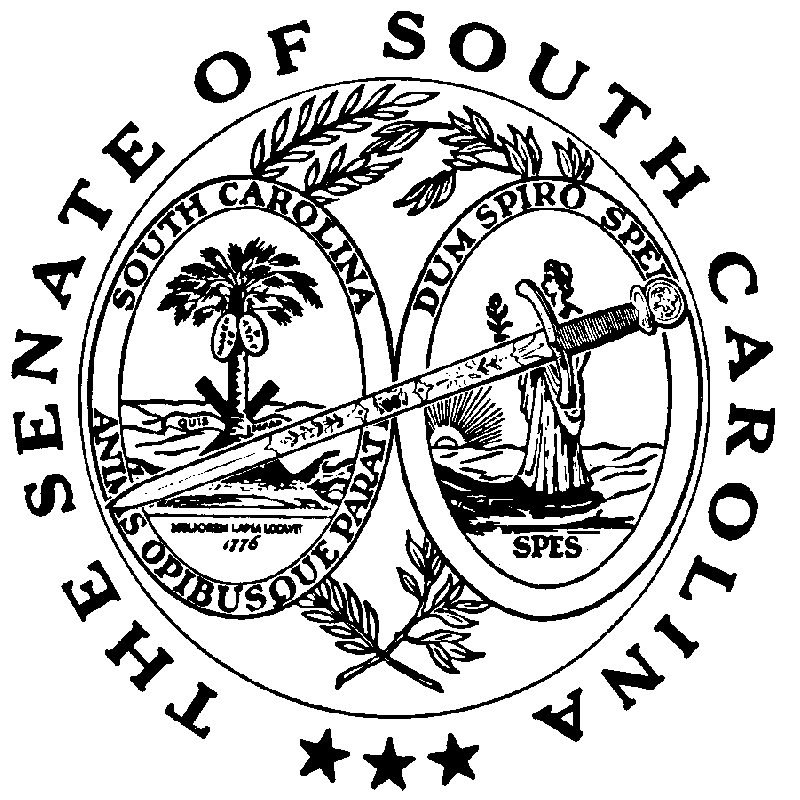 